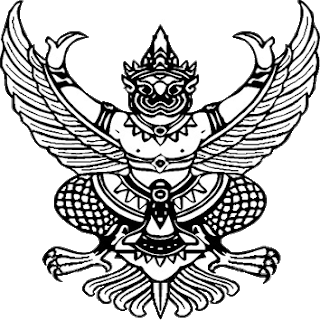  ประกาศโรงเรียนบ้านป่าไร่เรื่อง  ประกาศผลการสอบคัดเลือกบุคคลเพื่อจ้างเป็นอัตราจ้างผู้ปฏิบัติงานธุรการโรงเรียน -------------------------------------------	ด้วยโรงเรียนบ้านป่าไร่   สังกัดสำนักงานเขตพื้นที่การศึกษาประถมศึกษาศรีสะเกษ เขต ๑                ได้ประกาศรับสมัครคัดเลือกบุคคลเพื่อจ้างเป็นอัตราจ้างผู้ปฏิบัติงานธุรการโรงเรียน ปีงบประมาณ พ.ศ. ๒๕๖๒ ตามหนังสือของสำนักงานเขตพื้นที่การศึกษาประถมศึกษาศรีสะเกษ เขต ๑ ด่วนที่สุด ที่ ศธ ๐๔๑๓๘/ว ๔๑๕๐ ลงวันที่ ๑๓ พฤศจิกายน ๒๕๖๑    บัดนี้การโรงเรียนบ้านป่าไร่  ได้คัดเลือกตามประกาศดังกล่าวเป็นที่เรียบร้อยแล้ว  ในวันที่  ๒๗ พฤศจิกายน    ๒๕๖๑    จึงขอประกาศผลการคัดเลือกดังนี้	โรงเรียนจะเรียกตัวผู้ผ่านการคัดเลือกตามลำดับมาทำสัญญาจ้างเมื่อได้รับแจ้งงบประมาณจากสำนักงานเขตพื้นที่การศึกษาประถมศึกษาศรีสะเกษ เขต ๑ อนึ่ง  การจ้างอัตราจ้างดังกล่าว เป็นการจ้างโดยไม่ผูกพันงบประมาณในปีต่อไป  และไม่มีข้อผูกพันที่จะนำไปสู่การบรรจุหรือปรับเปลี่ยนสถานภาพเป็นลูกจ้างประจำ/พนักงานราชการ/ข้าราชการ  แต่อย่างใด  หากผู้ผ่านการคัดเลือกไม่มารายงานตัวตามที่โรงเรียนแจ้ง จะถือว่าสละสิทธิ์ ประกาศ ณ วันที่  ๒๗  เดือน พฤศจิกายน  พ.ศ.  ๒๕๖๑					(ลงชื่อ)     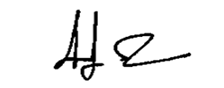 						(นายไพบูลย์     ประสมพันธ์)          ผู้อำนวยการโรงเรียนบ้านป่าไร่ที่เลขประจำตัวผู้สมัครสอบชื่อ – สกุลหมายเหตุ๑๐๐๑นางสาวยุวรี      ผ่องราศรี